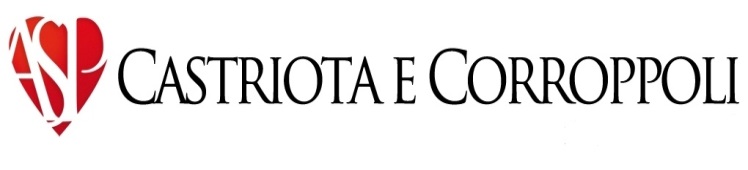 AZIENDA PUBBLICA DI SERVIZI ALLA PERSONA                   Via Papa Giovanni XXIII n. 4 – 71010 Chieuti - Tel. 0882.689696 - Pec: aspcasco@pec.it  A VVISO PUBBLICO PER L'ASSEGNAZIONE DI N. 40 BUONI SPESAIN FAVORE DI MINORI DISAGIATI DI SERRACAPRIOLAL’ASP “Castriota e Corroppoli”, in esecuzione della deliberazione n. 08 del Consiglio di Amministrazione del 26.07.2016, intende erogare n. 40 (quaranta)  “BUONI SPESA” di un importo massimo di Euro 200,00 cadauno finalizzati all’acquisto di derrate alimentari e beni di prima necesssità, da assegnare a nuclei familiari residenti in Serracapriola, con la presenza di minori, in condizioni di estremo disagio economico-sociale, con un reddito ISEE non superiore ad Euro 10.000,00, spendibili presso gli esercizi commerciali dei Comuni di Chieuti e Serracapriola.Non potrà essere corrisposto più di un  “Buono Spesa”  per lo stesso nucleo familiare.La domanda di ammissione, debitamente sottoscritta, accompagnata dalla copia fotostatica di un documento di identità in corso di validità dovrà essere redatta, pena l'esclusione, su apposito modulo da ritirare presso gli uffici dell'Azienda Pubblica di Servizi alla Persona "Castriota e Corroppoli" siti in Serracapriola in via Stradone De Luca n. 8 o potrà essere scaricato dal sito internet istituzionale dell’ASP – www.castriotaecorroppoli.it -  e dovrà pervenire al protocollo di questo Ente entro le ore 12.00 del giorno 06.12.2016. Il plico dovrà essere spedito, a mezzo raccomandata A/R del servizio postale di Stato, o consegnato a mano al seguente indirizzo: "Azienda Pubblica di Servizi alla Persona “Castriota e Corroppoli" – via Papa Giovanni XXIII n. 4 – 71010 Chieuti". Farà fede la data del timbro postale. Non si terrà conto delle domande pervenute oltre il termine suindicato. REQUISITI PER L'AMMISSIONE AL BANDONuclei familiari, con presenza di minori, residenti nel Comune di Serracapriola, con un reddito ISEE non superiore ad EURO 10.000,00.                       DOCUMENTI DA ALLEGARE ALLA DOMANDA Alla domanda devono essere allegati, pena l'esclusione, i seguenti documenti in carta semplice: Certificato ISEE redditi 2015; Copia fotostatica di documenti di identità della persona che sottoscrive la 
dichiarazione, in corso di validità alla data di presentazione. In caso di richiesta del punteggio previsto per la presenza, nel nucleo familiare, di soggetti portatori di handicap o affetti da gravi malattie croniche che comportino una invalidità dal 66% al 100%  riconosciuta dagli Enti competenti (INPS, INAIL, ASL), la mancata allegazione alla domanda del relativo provvedimento non darà diritto al punteggio previsto.CONDIZIONI REDDITUALIL'Ufficio preposto attribuirà i seguenti punteggi: a.) Situazione reddituale della famiglia così come risultante dall'ISEE debitamente 
sottoscritto dal CAAF o da soggetto abilitato - punti 10 con indice ISEE da Euro 0 a Euro 3.000,00 - punti 8 da Euro 3.000,01 a Euro 6.000,00 - punti 6 da euro 6.000,01 a Euro 10.000,00; CONDIZIONI FAMILIARIa.1- punti 10 al candidato orfano di entrambi i genitori o che risultassero detenuti in carcere o che versano in stato di dipendenza da sostanze stupefacenti;a.2 - punti 8 al candidato orfano di un genitore o con un genitore detenuto in carcere o che versa in stato di dipendenza da sostanze stupefacenti, o figlio di ragazza madre o ragazzo padre;a.3 - punti 5 al candidato i cui genitori siano divorziati o legalmente separati;a.4 – punti 4  Presenza nel nucleo familiare di soggetti portatori di handicap o affetti da gravi malattie croniche,che comportino una invalidità dal 66% al 100% riconosciuta dagli Enti competenti (INPS, INAIL, ASL) a.5 - Consistenza del nucleo familiare, per ogni componente oltre i cinque – punti 1 per ogni persona in più e per un massimo di tre persone.TERMINE DI UTLIZZOGli aventi diritto dovranno utilizzare i buoni spesa presso gli esercizi commerciali, individuati successivamente dall’ASP, entro e non oltre il 31 dicembre 2016.DISPOSIZIONI FINALI I concorrenti potranno richiedere in visione, presso la Segreteria dell' ASP “Castriota e Corroppoli”, copia del presente bando nonchè ricevere qualsiasi chiarimento utile nelle ore antimeridiane, dalle ore 10,00 alle ore 12,00, di tutti i giorni feriali esclusi il venerdì e il sabato. ai sensi delle disposizioni di cui al D.Lgs 196/2003, si informano gli interessati che: tutti i dati personali e familiari da indicare nel modello di domanda sono raccolti esclusivamente per le finalità di cui al presente avviso; il trattamento dei dati medesimi segue esclusivamente il procedimento di 
assegnazione di Buoni Spesa; gli stessi dati potranno essere portati a conoscenza esclusivamente dei soggetti pubblici presso i quali dovesse rendersi necessario effettuare il controllo della veridicità delle dichiarazioni contenute nella domanda; il conferimento dei predetti dati è obbligatorio: l'eventuale rifiuto potrebbe 
comportare l'impossibilità di assegnazione di buoni mensa; la mancata sottoscrizione della domanda di partecipazione, l'incompleta compilazione della domanda, per tale intendendosi anche la semplice omissione;
della barratura delle caselle, comporterà la non ammissione della domanda. la mancata allegazione della documentazione così  come specificato innanzi comporterà la non concessione del punteggio previsto. L'Azienda Pubblica di Servizi alla Persona “Castriota e Corroppoli” si riserva di   effettuare verifiche a campione sulle domande presentate. Si rammenta che le false dichiarazioni sono perseguibili in sede penale. Chieuti lì, 22.11.2016.       Il Presidente	 		                             	   Il Direttore GeneraleF.to Dr. Tommaso PASQUA			                 F.to dr. Michele Fabio FERRO